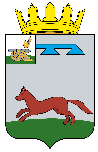 АДМИНИСТРАЦИЯЧЕРЕПОВСКОГО СЕЛЬСКОГО ПОСЕЛЕНИЯХИСЛАВИЧСКОГО РАЙОНА СМОЛЕНСКОЙ ОБЛАСТИП О С Т А Н О В Л Е Н И Еот 27  декабря  2021 г. № 40В соответствии со статьей 81 Бюджетного кодекса Российской Федерации Администрация Череповского сельского поселения Хиславичского района Смоленской областип остановляет:1.	Утвердить прилагаемое положение опорядке использования бюджетных ассигнований резервного фонда Администрации Череповского сельского поселения Хиславичского района Смоленской области.2.	Признать утратившим силу постановление Администрации Череповского сельского поселения Хиславичского района Смоленской области от 25.01.2012 № 1 «Об утверждении Положения о порядке расходования средств резервного фонда Администрации Череповского сельского поселения Хиславичского района Смоленской области».  3. Настоящее постановление подлежит размещению на официальном сайте администрации муниципального образования «Хиславичский район» Смоленской области во вкладке «Корзовское сельское поселение» в информационно-телекоммуникационной сети «Интернет».   4. Контроль за исполнением настоящего постановления оставляю за собой.Положениео порядке использованиябюджетных ассигнованийрезервного фонда Администрации Череповского сельскогопоселенияХиславичского района Смоленской области1.	Общие положенияРезервный фонд Администрации Череповского сельского поселенияХиславичского района Смоленской области (далее – резервный фонд) формируется в расходной части бюджета Череповского сельского поселенияХиславичского района Смоленской областии не может превышать 3 процента общего объема расходов, утвержденного решением о бюджете Череповского сельского поселения Хиславичского района Смоленской области(далее – бюджет поселения) на соответствующий финансовый год и плановый период. Расходы резервного фонда предусматриваются в бюджете поселения отдельной строкой. Размер резервного фонда определяется при формировании бюджета поселения и устанавливается решением о бюджете поселения на соответствующий финансовый год и плановый период. Средства резервного фонда расходуются на финансирование непредвиденных расходов, в том числе на проведение аварийно-восстановительных работ и иных мероприятий, связанных с ликвидацией последствий стихийных бедствий и других чрезвычайных ситуаций. Чрезвычайная ситуация – это обстановка на территории поселения, сложившаяся в результате аварии, опасного природного явления, катастрофы, эпидемии, стихийного или иных бедствий, которые могут повлечь или повлекли за собой человеческие жертвы, ущерб здоровью людей или окружающей природной зоне, значительные материальные потери и нарушение условий жизнедеятельности людей.Распорядителем резервного фонда местного бюджета является Администрация поселения. 2.	Направление расходования средств резервного фондаРасходование средств резервного фонда осуществляется по следующим основным направлениям: 2.1.	Финансирование мероприятий по предупреждению и ликвидации последствий чрезвычайных ситуаций и стихийных бедствий на территории поселения, в том числе расходов на:1) проведение аварийно-спасательных работ в зонах чрезвычайных ситуаций и стихийных бедствий;2) предупреждение ситуаций, которые могут привести к нарушению функционирования систем жизнеобеспечения населения сельского поселения, ликвидацию их последствий;3) предупреждение массовых заболеваний и эпидемий, эпизоотии на территории поселения, включая проведение карантинных мероприятий в случае эпидемий или эпизоотии, и ликвидацию их последствий;4) проведение неотложных аварийно-восстановительных работ на объектах жилищно-коммунального хозяйства, социальной сферы, промышленности, энергетики, транспорта и связи, пострадавших в результате чрезвычайной ситуации или стихийного бедствия;2.2. Оказание единовременной материальной помощи гражданам, проживающих на территории поселения, пострадавшим от чрезвычайных ситуаций и стихийных бедствий. 2.3. Финансирование иных непредвиденных расходов. К иным непредвиденным расходам относятся на проведение ремонтных и восстановительных работ, не связанных с чрезвычайными ситуациями, оказание разовой материальной помощи гражданам, муниципальным предприятиям, организациям и объединениям, в т.ч. для создания ими музеев, библиотек, клубов и других объектов социально-культурной, общественно-значимой сферы. 2.4. Выделение средств из резервного фонда осуществляется на финансирование непредвиденных расходов, не предусмотренных в бюджете поселения на соответствующий финансовый год и плановый период или в случае недостаточности средств, находящихся в распоряжении органов местного самоуправления поселения, осуществляющих указанные расходы.2.5. Выделение средств из резервного фонда на:1) проведения встреч, выставок, семинаров по проблемам сельского поселения;2) поощрение отличившихся граждан, предприятий, учреждений при решении социально-экономических задач имеющих поселенческое значение;3)исполнение решений суда; 	4) проведение мероприятий имеющих поселенческое значение (оплата концертов, профессиональных ведущих, праздничного оформления, приглашений, музыкальной аппаратуры,чествование (поздравления) ветеранов, юбиляров, многодетных семей и др. категорий граждан);	5) поздравление граждан, предприятий, учреждений, расположенных на территории сельского поселения с юбилейными датами и профессиональными праздниками;	6) иные непредвиденные расходы.2.6. Использование средств резервного фонда на цели, не предусмотренные настоящим Положением, не допускается. 3. Условия предоставления средств из резервного фонда 	Оказание единовременной материальной помощи гражданам, предусмотренной пунктом 2.2. настоящего Порядка, на возмещение ущерба  при пожаре производится  не более 20 000 (Десяти тысяч) рублей. Средства резервного фонда расходуются на предоставление единовременной материальной помощи одиноко проживающим гражданам, одному из членов семьи, при условии их постоянного проживания на территории Череповского сельского поселения Хиславичского района Смоленской области. 4.	Управление средствами резервного фонда3.1.	Решение об использовании средств резервного фонда принимается Администрацией поселения в форме распоряжения. 3.2.	К распоряжениюАдминистрации поселения о выделении средств из резервного фонда на финансирование непредвиденных расходов должны быть приложены обоснование необходимости выделения средств из резервного фонда и документы, подтверждающие размер запрашиваемых средств (смета расходов, проектная документация, расчеты, счеты, акты сверок, договоры, соглашения, экспертные заключения; справка территориальных органов Министерства Российской Федерации по делам гражданской обороны чрезвычайным ситуациям и ликвидации последствий стихийных бедствий  по Смоленской области  ОНД и ПР Починковского, Монастырщинского и Хиславичского районов о факте ущерба, справка с места жительства (регистрации) гражданина и лиц, совместно с ним зарегистрированных (справка о составе семьи); копия свидетельства  о  государственной  регистрации  права собственности  (для  собственников  жилья); справки страховых организаций (в случае если имущество застраховано);  банковские реквизиты для перечисления единовременной материальной помощи и т.п.).В обосновании должны быть указаны следующие сведения: размер запрашиваемых средств, его обоснование, включая сметно-финансовые расчеты;цели расходования средств;обоснования недостаточности средств, находящихся в расположении;мотивированное обоснование непредвиденности расходов. 3.3.	Ходатайство о выделении средств из резервного фонда на финансирование непредвиденных расходов направляется главе поселения. К указанному ходатайству должны быть приложены обоснование и документы, указанные в пункте 3.2 настоящего Положения. 3.4.	Глава поселения направляет поступившие документы на рассмотрение в администрацию поселения. По результатам рассмотрения представленного ходатайства с приложенными к нему документами администрация поселения готовит заключение о возможности выделения (положительное заключение) или о невозможности выделения (отрицательное заключение) средств из резервного фондаОбщий срок подготовки заключения о возможности (невозможности) выделения средств из резервного фонда на цели, указанные в ходатайстве, составляет 10 рабочих дней со дня поступления документов в администрацию поселения от главы поселения. 	В случае положительного заключения Администрация поселения готовит распоряжениеАдминистрации поселения о выделении средств из резервного фонда. В случае отрицательного заключения администрация поселения готовит письмо главы поселения об отклонении ходатайства с мотивированным обоснованием отказа в выделении средств из резервного фонда.Письмо направляется главой поселения лицу, обратившемуся с ходатайством. 3.5.	Основаниями для отказа в выделении средств из резервного фонда на цели. Указанные в ходатайстве, являются:отсутствие или недостаточность бюджетных ассигнований резервного фонда в текущем финансовом году;несоответствие целей, на которые запрашиваются средства резервного фонда, полномочия поселения;отсутствие обоснования и документов, указанных в пункте 3.2 настоящего Положения. 5.	Контроль за расходованием средств резервного фондаКонтроль за расходованием средств резервного фонда осуществляется администрацией поселения.Средства резервного фонда, предоставленные в соответствии с постановлением Администрации поселения, подлежат использованию в течение финансового года, для исполнения расходных обязательств, в котором они были предназначены. Неиспользованные остатки резервного фонда на следующий год не переносятся. Получатели средств резервного фонда, в месячный срок после ее получения представляют в администрацию поселения отчет о целевом использовании средства резервного фонда. Средства, используемые не по целевому назначению, подлежат возврату в бюджет сельского поселения. За нецелевое использование средств, выделенных на конкретные виды расходов из резервного фонда, получатель средств резервного фонда несет ответственность в соответствии с законодательством Российской Федерации.Информация об использовании бюджетных ассигнований резервных фондов в виде отчета прилагается к ежеквартальному и годовому отчету об исполнении бюджета поселения.Расходы, произведенные за счет средств резервного фонда, отражаются в отчёте об исполнении бюджета поселения по соответствующим кодам бюджетной классификации. Об утверждении положения о порядке использования бюджетных ассигнований резервного фонда Администрации Череповского сельского поселения Хиславичского района Смоленской области.Глава муниципального образования Череповского сельского поселения Хиславичского района Смоленской области                                Г.А.ГореликоваУтверждено постановлением АдминистрацииЧереповского сельского поселения Хиславичского района Смоленской областиот 27 декабря 2021 г. № 40